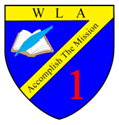                                                                   Type of Meeting: Regular Meeting called to order by Board Chair:                                                        Richard CarlsonFlag SaluteExecutive Session-Legal update from Luke ReeseConsent Agenda:             Minutes: 									Ms. Moss            Corps Commander Report:							GEN NunesFebruary Financials:                                                                                                             Profit and loss									Ms. MossCredit cards and DraftsOld Business:	*Policy Project-Sections G & I progress						Mr. CarlsonAmazon update									Ms. MossNew Business:*Integrated Guidance Approval							GEN NunesConstruction bids								GEN Nunes*Board Business-Member terms/positions					Mr. CarlsonCall to Audience: Next Board Meetings – April 20, 2023* Denotes possible action items